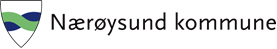 Påmelding til norskprøve, samfunnskunnskapsprøve og statsborgerskapsprøveDato:  ____________Navn: _______________________________________________________Adresse: ______________________________________________________E-postadr.: ____________________________________________________Duf.nr. ____________________________________________________Personnr.: ______________________________________Norskprøve(sett kryss)Når det gjelder norskprøvene så gjennomføres de 4 ganger i året. Kompetanse Norge bestemmer i hvilke tidsrom, men det er to i høsthalvåret og to i vårhalvåret. Tidspunktene kan du få informasjon om på Kompetansenorge.no. Samfunnskunnskapsprøve og Statsborgerskapsprøve kan du gjøre avtale med Nærøysund voksenopplæring: solveig.solstad@naroysund.kommune.no/47236694.NivåSkriftligMuntligA1-A2A2-B1B1-B2SamfunnskunnskapsprøveStatsborgerskapsprøve